BRM岡山600(宍道湖、大山、三瓶山)　　0：00スタート　獲得標高5,878m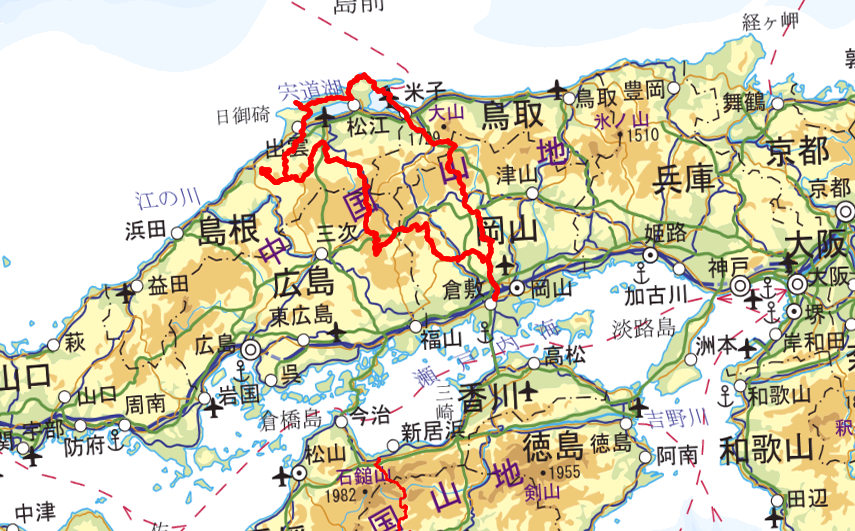 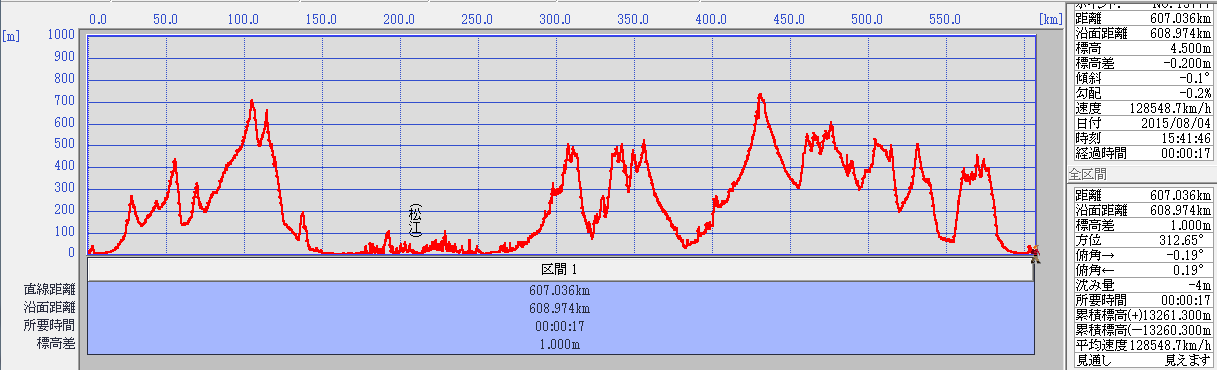 